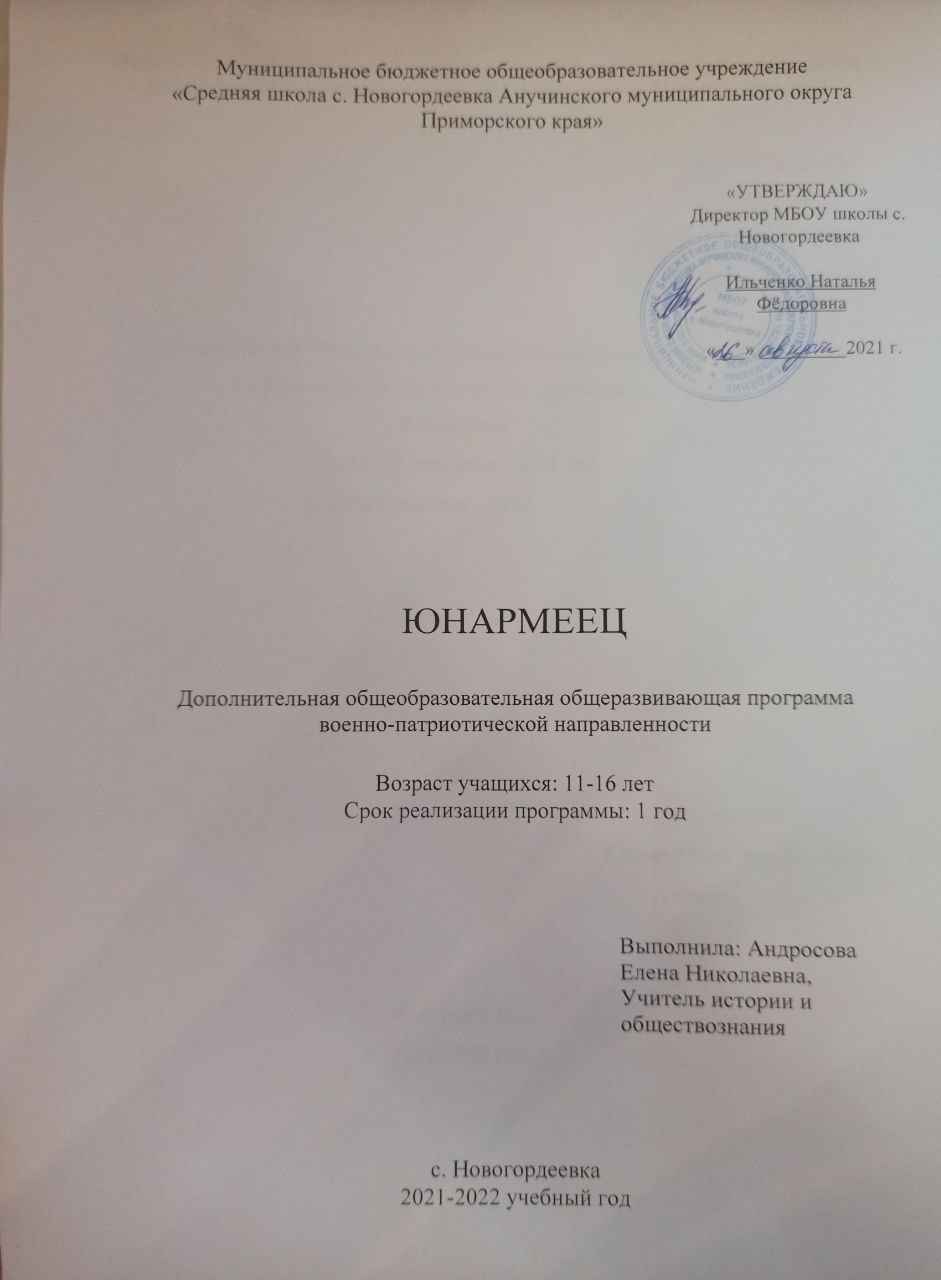 Раздел № 1. ОСНОВНЫЕ ХАРАКТЕРИСТИКИ ПРОГРАММЫ1.1 Пояснительная запискаАктуальность программы     Программа кружка «Юнармеец» является частью патриотического воспитания. В настоящее время необходимо и важно воспитывать в молодёжи такие качества, как патриотизм, любовь к Родине, готовность посвятить свою жизнь служению ей, защите её завоеваний – все это является одним из основополагающих принципов государственной политики в области образования, закреплённых в Законе «Об образовании».     В целях реализации вышеназванных принципов важнейшая из воспитательных возможностей программы кружка заключается в развитии у воспитанников гражданского отношения к спортивно-оздоровительной стороне жизни, физической культуре, к себе как здоровым и закалённым гражданам общества, готовым к труду и обороне Отечества.     Данная программа помогает выработать быстроту, ловкость, выносливость, находчивость, настойчивость, смелость и мужество, коллективизм и дисциплинированность. Укрепление этих качеств, приобщение к физической культуре происходит одновременно с общественно-политическим, умственным, нравственным и художественно-эстетическим развитием.     Актуальность данной программы заключается в том, что она направлена на дальнейшее формирование патриотического сознания подростков и является одной из основ их духовно-нравственного развития.Направленность программы Военно-патриотическое воспитание школьников включает в себя начальную военную, военно-техническую, морально-психологическую подготовку. В основе практики военно-патриотического воспитания должен лежать принцип единства всех его составных частей, что позволит наиболее полно сформировать качества: любовь к стране, дисциплинированность, мужество, волю, смелость, находчивость, силу, выносливость и ловкость. Школьники должны получить хорошие навыки по строевой, стрелковой, медико-санитарной подготовке, по основам тактической подготовки.Уровень освоения базовый.Отличительные особенности данной дополнительной образовательной программы в том, что она в полной мере позволяет подросткам освоить юнармейское дело, увлекает их гражданско – патриотическим воспитание. Особенностью   программы   является   её   вариативность:   возможность   свободно планировать и изменять порядок изучения тем; связывать изучение отдельных тем с особенностями  местных  условий;   отводится  большое  количество  времени  для использования учителем разнообразных форм и методов организации учебного процесса и для творческой деятельности детей. Навыки юнармейских специальностей школьники получают в течении учебного года. Свои умения и навыки проверяют и закрепляют в тактических военных и подвижных спортивных играх на местности, комбинированных эстафетах, смотрах, конкурсах, викторинах.Адресат программы (характеристика категории учащихся по программе).Особенности организации образовательного процесса:- в состав группы входят юноши и девушки в возрасте 11 – 16  лет,  набор детей в группу – свободный, форма занятий – групповые и индивидуальные;- занятия проходят 1 раз в неделю по 45 минут;-    Программа рассчитана на 35 часов, по 1 часу в неделю для учащихся 5 – 10  классов с учётом возрастных особенностей учащихся и требований СанПиН 2.4.4.3172-14 «Санитарно-эпидемиологические требования к устройству, содержанию и организации режима работы образовательных организаций дополнительного образования детей».1.2 Цель и задачи программыЦель программы: Развивать гражданское и патриотическое воспитание у учащихся и повысить престиж службы в Российских Вооружённых Силах.Задачи программы:Воспитательные:1. 	Воспитать патриотические чувства, привить любовь к своей Родине, её культуре и истории, гордости за героическое прошлое;2.	Воспитать качества коллективизма, товарищества, взаимопомощи; формировать гражданственность, патриотизм.3.	Воспитать учащихся в духе любви и преданности Отечеству, краю, городу, дому.4.	Воспитать социальную активность; гражданскую позицию; культуру   общения и поведения в социуме; навыки здорового образа жизни.5.	Вести пропаганду здорового образа жизни.6.	Популяризировать физическую культуру и спорт среди молодёжи, приобщить к систематическим занятиям физической культуры и спорта.Развивающие:1. 	Развивать деловые качества: самостоятельность, ответственность, активность, дисциплинированность.2.	Формировать потребности в самопознании, самореализации.3.	Расширить кругозор современных детей и подростков, развить их интеллектуальные, творческие способности, коммуникативную культуру;Обучающие:1. 	Обучить  основам службы в Вооружённых Силах РФ.2.	Формировать у ребят морально-психологические качества, уважительное отношение к Вооружённым Силам Российской Федерации и военной профессии. 1.3 Содержание программыУчебный план 2021-2022 года обученияСодержание учебного плана 2021-2022 года обученияФрагмент содержания учебного плана программы «Юнармеец»1. Раздел: Военно-историческая подготовка1.1 Тема: ВведениеТеория. История организации. Символика. География движения. Форма юнармейца, знаки различия. Практика. Устав и гимн юнармейца. Исполнение клятвы.1.2 Тема: С чего начинается Родина?Теория. Ратная история России и Советского Союза.Практика. Посещение исторического музея (онлайн-экскурсия)1.3 Тема: Вооружённые Силы России. Теория. Краткий обзор истории Вооружённых сил России, схематичное представление всех её элементов. 1.4 Тема: Дни воинской славы России. Профессия – Родину защищать.Теория. Ознакомление с памятными датами. Патриотически –воспитательная беседа о профессии военного.Практика. Интеллектуальная игра «Гордость России»1.5 Тема: Закон «О воинской обязанности и военной службе».Теория. Подготовка к воинской службе. Воинская обязанность. Постановка на первый воинский учёт. Конституционный долг граждан по обеспечению безопасности государства. Военная служба и порядок её прохождения.1.6 Тема: Полководцы и народные герои РоссииТеория. Полководцы и народные герои ВОВ, Дети-герои  Великой Отечественной войны. Герои мирного времени.1.7 Тема: Войсковые звания. Государственные награды РФ.Теория. Начальники и подчинённые, старшие и младшие. Отдание воинской чести, порядок выполнения приказания и воинская вежливость. Знамя части - символ воинской чести, доблести и славы. Суточный наряд роты и его обязанности. Размещение военнослужащих и внутренний порядок. Распределение времени и внутренний порядок. Создание военной формы. Воинские звания, знаки различия. Государственные награды Российской Федерации. Ведомственные знаки отличия Министерства обороны Российской Федерации.Практика. Просмотр учебных и художественных фильмов. Определение видов формы и знаков отличия. Определение наград. 
Написание теста.2. Раздел: Огневая подготовка2.1 Тема: Вооружение и боевая техника ВС РФТеория: Обзор военной техники по родам войск, по функциональному их назначению. Вооружения родов войск Российской Федерации. Стратегические ракеты: МБР «Сотка», «Воевода», «Тополь», «Тополь-М», РС-24 Ярс, РС-26 Рубеж, МБР «Сармат» РС-28, БЖРК Баргузин. Противотанковое оружие: комплекс «Корнет - Д», комплекс «Гермес», МГК БУР, РПГ 32 Хашим.  Химическое оружие, его виды. Противогаз. Биологическое оружие, его виды. Ядерное оружие, его виды.Практика: Разработка проекта.2.2 Тема: Общее устройство и принцип работы стрелкового оружия.Практика: Назначение и боевые свойства, общее устройство автомата Калашникова. Устройство и работа автомата. 2.3 Тема: Подготовка и проведение военной спортивной игры «Зарница», «Орлёнок».Практика: Проведение игры. 3. Раздел: Основы военно-технической и специальной подготовки3.1 Тема: Учёные и конструкторы оружия Победы.Теория: Ознакомление с учёными, которые являлись создателями различных видов оружия.3.2 Тема: Назначение и боевые свойства автомата Калашникова.Практика: Порядок разборки сборки. Практическое занятие.3.3 Тема: Порядок неполной разборки и сборки автомата Калашникова.Практика: Порядок разборки сборки. Практическое занятие.4. Раздел: Строевая подготовка4.1 Тема: Строевой Устав Вооружённых Сил Р.Ф.Теория: Предназначение уставов. Виды уставов.4.2 Тема: Строевой шаг.Практика: Движение строевым шагом, повороты в движении. Команды, подаваемые при выполнении поворотов.4.3 Тема: Выполнение воинского приветствия. Развёрнутый строй отделения.Практика: Выполнение воинского приветствия в строю на месте и в движении. Выполнение воинского приветствия на месте и в движении. Порядок выполнения воинского приветствия вне строя. Выполнение воинского приветствия с оружием. Выполнение команд «К машинам», «По местам», «Заводи», «Ложись», «К бою», «Встать»,  «Отделение, положить – ОРУЖИЕ», «Отделение - К ОРУЖИЮ»  «Становись», «Равняйсь», «Смирно», «Вольно», «Заправиться», «Отставить».4.4 Тема: Одиночная строевая подготовка. Практика: Выполнение приемов с оружием на месте. Выполнение строевых приёмов: «Головные уборы – снять (надеть)» Выход из строя и возвращение в строй. Подход к начальнику и отход от него. Выход из строя и подход к начальнику, возвращение в строй Движение с оружием в положении «на ремень», «на грудь», «за спину». Движение с оружием в положении «у ноги».4.5 Тема: Строевая подготовка отделения.Практика: Действия личного состава при внезапном нападении противника. Изменение скорости движения. Изменение темпа движения. Походный шаг. Движение бегом. Обозначение шага на месте. Передвижение на поле боя при действиях в пешем порядке.4.6 Тема: Смотр строевой подготовки.Практика: Отработка строевых приёмов. Участие в торжественных мероприятиях. Участие в почётном карауле «Поста №1».5. Раздел: Топографическая и туристическая подготовка5.1 Тема: Магнитный азимут и топографическая картаТеория: Определение азимутов на местные предметы и движение по азимуту. Условные знаки. Определение азимутов по карте. План и карта. Параллель. Меридиан. Топография. Топографическая карта.  Геодезия. Системы координат. Картографические проекции, используемые на военных картах. Условные обозначения на топографической карте и специальные военные условные знаки. Карта как средство военного управления. Ориентирование на пересечённой, горной местности и в лесу. Компас. Буссоль. Теодолит. Нивелир. Дальномер. Топографическая служба вооружённых сил Российской Федерации.5.2 Тема: Разведение костра и установка палатки, туристические узлы.Практика: Ориентирование на местности. Соревнования по спортивному ориентированию. Вязка туристических узлов. Определение размеров объектов на расстоянии.6. Раздел: Прикладная физическая подготовка6.1 Тема: Упражнения для развития общей выносливости.Практика: Техника безопасности. Кроссфит. Комплексы без оборудования. Воркаут. Комплексы статических упражнений. 6.2 Тема: Тренировка в преодолении полосы препятствий по элементам.Практика: Техника безопасности. Отработка умений и навыков на преодоление отдельных элементов, индивидуальное преодоление дистанций. 6.3 Тема: Силовая подготовка. Упражнения для развития силы мышц.Практика: Техника безопасности. Отработка умений и навыков. 6.4 Тема: Элементы рукопашного боя.Практика: Основы самостраховки: правильное падение, кувырки, перекосы. Выполнение приёмов самообороны. Техника выполнения основных стоек, блоков, ударов.7. Раздел: Медицинская подготовка7.1 Тема: Оказание первой медицинской помощи.Теория. Гигиена, профилактика заболеваний, режим, закаливание, здоровый образ жизни. Анатомическое строение человека. Первая помощь при утоплении и тепловом ударе. Оказание первой медицинской помощи при отравлении техническими жидкостями и поражении электрическим током. Случаи травм и заболеваний. Определение состояния пострадавшего. Понятие о ране. Наложение повязок. Кровотечение. Виды кровотечения, остановка кровотечений, наложение повязок. Мозоли, нарывы. Обморожение. Практика. Отработка приёмов оказания первой доврачебной помощи. 7.2 Тема: Транспортировка «раненых».Теория. Обзор о том, как транспортировать пострадавшего.Практика. Отработка приёмов транспортировки пострадавшего. Практическое занятие.8. Раздел: Средства индивидуальной защиты8.1 Тема: Радиационная, химическая, биологическая защита. Игра «Школа выживания».Теория. Средства защиты органов дыхания. Назначение и общее устройство общевойскового противогаза. Пользование поврежденным противогазом. Назначение и общее устройство респиратора. Отравляющие вещества.Практика. Отработка навыков использования противогаза. Проведение игры «Школа выживания».1.4 Планируемые результатыЛичностные результаты:Обучающийся будет развивать интерес к общественной жизни, любовь к Родине, патриотизм; мотивирован к здоровому образу жизни.У обучающегося будет проявление общительности, отзывчивости, стремления помочь окружающим; настойчивость в достижении цели, терпение и упорство; аккуратность, трудолюбие.Метапредметные результаты:Обучающийся будет уметь самостоятельно планировать пути достижения целей защищённости, в том числе альтернативные, осознанно выбирать наиболее эффективные способы решения учебных и познавательных задач;Обучающийся приобретёт 	умение соотносить свои действия с планируемыми результатами курса, осуществлять контроль своей деятельности в процессе достижения результата, определять способы действий, корректировать свои действия в соответствии с изменяющейся ситуацией;Предметные результаты:Обучающийся будет знать основные принципы здорового образа жизни; правила оказания первой медицинской помощи; основы обороны государства и военной службы; боевые традиции Вооружённых Сил России, государственные и военные символы Российской Федерации.Обучающийся будет уметь предвидеть возникновение наиболее часто встречающихся опасных ситуаций по их характерным признакам, принимать решение и действовать, обеспечивая личную безопасность; оказывать первую медицинскую помощь при неотложных состояниях;Обучающийся будет владеть основными действиями, связанными с будущим прохождением воинской службы (строевыми приёмами, воинским приветствием, неполной разборкой и сборкой автомата Калашникова, стрельбой из автомата и т.д.);РАЗДЕЛ № 2. ОРГАНИЗАЦИОННО-ПЕДАГОГИЧЕСКИЕ УСЛОВИЯ2.1 Условия реализации программыНормативно – правовое обоснование•	Закон РФ «Об образовании в Российской Федерации» (ч. 11, ст. 13 ФЗ от 29.12.2012г. № 273-ФЗ «Об образовании в РФ» (Собрание законодательства РФ, 2012, № 53, ст. 7598; 2013, № 19, ст. 2326);•	 Концепция развития дополнительного образования детей, утверждённая распоряжением Правительства РФ от 04.09.2014г. № 1726-р•	 Приказ Минобрнауки России от 29 августа 2013 года № 1008 «О порядке организации и осуществления образовательной деятельности по дополнительным общеразвивающим программам»•	СанПиН 2.4.4.3172-14 «Санитарно-эпидемиологические требования к устройству, содержанию и организации режима работы образовательных организаций дополнительного образования детей». Утверждены Постановлением Главного государственного санитарного врача РФ от 04.07.2014 г. № 41.•	Приложение к письму Департамента молодёжной политики, воспитания и социальной поддержки детей Минобразования и науки России от 11.12.2006 г. № 06-1844 «О примерных требованиях к программам дополнительного образования детей».•	Методические рекомендации по проектированию дополнительных общеразвивающих программ, разработанные Министерством общего и профессионального образования РФ •	Методические рекомендации по оформлению рабочих программ дополнительного образования в МБОУ школе с. Новогордеевка, утверждённые приказом директора школы.1. Материально-техническое обеспечение:Кабинет для проведения кружка «Юнармеец»: кабинет технологии №12 школы с. Новогордеевка.Печатные пособияКомплект плакатов «Ордена и медали», «Военная форма», «Боевая техника», «Знаки различия», «Текст военной присяги», «Огнестрельное оружие», «ГО и ЧС», «Оказание первой помощи».Оборудование и приборы:Аптечка первой медицинской помощи, шины, резиновый жгут, бинты.Макеты АКМ.Электронный тир.Учебный манекен для проведения сердечно-лёгочной реанимации.2. Учебно-методическое и информационное обеспечение:Персональный компьютер.Мультимедийный проектор, настенный экран.Экранно - звуковые пособия видеофильмы  по темам курса.Цифровые образовательные ресурсы (ЦОР) для поддержки подготовки обучающихся.Список литературы (основной)Конвенция о правах ребенка. (Нью-Йорк, 20 ноября 1989 г.)Конституция Российской Федерации. Принята всенародным голосованием 12.12. 1993г.Об основных гарантиях прав ребенка в Российской Федерации. Федеральный закон от 24.07.1998 г. N 124-ФЗ (с изменениями от 20 июля 2000 г.).Закон "Об образовании" от 10.07.1992 г. N 3266-1.О концепции профилактики злоупотребления психоактивными веществами в образовательной среде. Приказ Минобразования РФ от 28 февраля 2000 г. N 619.О мерах по профилактике суицида среди детей и подростков. Письмо Минобразования России от 26.01.2000 № 22-06-86.О создании условий для получения образования детьми с ограниченными возможностями здоровья и детьми-инвалидами. Письмо Минобрнауки России от 18 апреля 2008 г. N АФ-150/06.Об утверждении СанПиН 2.4.2.2821-10 "Санитарно-эпидемиологические требования к условиям и организации обучения в общеобразовательных учреждениях" Постановление от 29 декабря 2010 г. N 189.Федеральный государственный образовательный стандарт основного общего образования (ФГОС ООО). Приказ Министерства образования и науки Российской Федерации от 17 декабря 2010 г. № 1897.О национальной стратегии действий в интересах детей на 2012-2017 годы. Указ Президента РФ от 1 июня 2012г. № 761.Смирнов А.Т. , Хренников Б.О. « Основы безопасности жизнедеятельности»: учебник для учащихся 11 классов общеобразовательных учреждений, М., Просвещение, 2012;Фролов М.П., Литвинов Е.Н., Смирнов А.Т. Основы безопасности жизнедеятельности: учебник для учащихся 5 - 11 классов общеобразовательных учреждений, М., Астрель-АСТ, 2008;Смирнов А.Т. , Мишин Б.И., Васнев В.А. Основы безопасности жизнедеятельности: учебник для учащихся 5 - 11 классов общеобразовательных учреждений, М., Просвещение, 2008;Смирнов А.Т. , Мишин Б.И., Ижевский П.В.. Основы медицинских знаний и здорового образа жизни: учебник для учащихся 10-11 классов общеобразовательных учреждений, М., Просвещение, 2008;Основы безопасности жизнедеятельности. Методические материалы и документы. Книга для учителя / Составители Смирнов А.Т. , Мишин Б.И., М., Просвещение, 2004;Основы подготовки к военной службе. Методические материалы и документы. Книга для учителя / Составители Васнев В.А., Чинённый С.А., М., Просвещение, 2004;Смирнов А.Т. , Васнев В.А. Основы военной службы: учебное пособие, М., Дрофа, 2004.Список литературы (дополнительной)1. Андрейчук В.И. Как себя защитить. – Л.: ГДОИФК. 1990.2. Бабанский Ю.К. Методы обучения в современной школе, М.: Провящение,1985.3. Витренко Н.С., Костров А.М., Подготовка учащихся общеобразовательных школ по гражданской обороне: Учебное пособие по гражданской обороне. М.: Энергоатомиздат,1986.4. Волович В.Г. Человек в экстремальных условиях природной среды. М. Мысль, 1983.5. Гостюшин А.В. Энциклопедия экстремальных ситуаций. М: Зеркало, 1994.6. На службе Отечеству: Кн. для чтения по общественно государственной подготовке солдат(матросов), сержантов(старшин) Вооруженных Сил Российской Федерации.  М.: Русь РКБ, 1998.7. Никифоров Ю.Б. Аутотренинг + физкультура. – М.: Советский спорт, 1989.8. Общевоинские уставы Вооруженных Сил Российской Федерации. – М: Воениздат 1994.9. Орлов Б.Н. и др. Ядовитые животные и растения СССР. М.: Высшая школа, 1990.10. Основы медицинских знаний учащихся: Пробный учебник для средних учебных заведений / Под редакцией М.И. Гоголева. М.: Просвещение,1991.11. Первая доврачебная помощь: Учебное пособие. М.: Медицина, 1989.12. Сорокин Ю.К. Атлетическая подготовка допризывника. М.: Советский спорт, 1990.13. Топоров И.К. Основы безопасности жизнедеятельности. Учебное пособие для преподавателей. СПб., 1992.14. Топоров И.К. Окружающий мир и Основы безопасности жизнедеятельности. Учеб для учащихся 10-11 кл. М.: Просвящение, 1999.15. Цивилюк Г.Е. Азы личной безопасности. М: Просвящение, 1997.16. Чеурин Г.С. Школа экологического выживания: Пособие по курсу ОБЖ. Алматы. Рауан. 1994.2.2 Оценочные материалы и формы аттестацииДля отслеживания результативности на протяжении всего процесса осуществляются:Входная диагностика – проводится в начале учебного года с целью выявления первоначального уровня знаний и умений. Форма проведения: опрос.Текущий контроль (в течение всего учебного года) – проводится после прохождения каждой темы, чтобы выявить пробелы в усвоении материала и развитии обучающихся, заканчивается коррекцией усвоенного материала. Формы проведения: педагогическое наблюдение, опрос, тестирование, выполнение практического задания, анализ качества выполнения практической работы.Промежуточная аттестация – проводится в середине  учебного года  по изученным темам, для выявления уровня освоения содержания программы исвоевременной коррекции учебно-воспитательного процесса. Форма проведения: тестирование, выполнения практического задания Итоговый контроль – проводится в конце второго года обучения и позволяет оценить уровень результативности освоения программы за весь период обучения. Форма проведения: тестирование, выполнение практического задания. ТестЗадание: выбрать один правильный ответ из предложенных.Критерии оценки:За каждый правильный ответ – 1 балла.За неправильный ответ или отсутствие ответа – 0 баллов.Максимальное количество баллов за тестирование – 101 Государственными символами Российской Федерации являются:b) Государственный герб России, Государственный гимн России, Государственный флагРоссии;c) Государственный герб России, Государственный кремль России, Государственный флагРоссии;d) Государственный герб России, Государственный гимн России, Государственная краснаязвезда России;e) Государственный гимн России, Государственный флаг России, Государственныйдвуглавый орел.1 Государственный флаг России состоит из трех равных по ширине горизонтальныхполос:a) верхней — синего цвета, средней — белого цвета, нижней — красного цвета,b) верхней — красного цвета, средней — синего цвета, нижней — белого цвета,c) верхней — белого цвета, средней — синего цвета, нижней — красного цвета,d) верхней — белого цвета, средней — зеленого, нижней — красного цвета.2 День Победы советского народа в Великой Отечественной войне:a) 9 мая;b) 23 февраля;c) 12 июня;d) 7 ноября.3 День проведения военного парада на Красной площади в городе Москве вознаменованиедвадцатьчетвертойгодовщиныВеликойОктябрьскойсоциалистической революции:a) 9 мая;b) 23 февраля;c) 7 ноября;d) 12 июня.4 «ЮНАРМИЯ» это:a) вооруженное формирование;b) детско-юношеское движение в России, целью которого является патриотическоевоспитание нового поколения российских граждан;c) подразделение вооружённых сил;d) части спецназа.5 Какое из званий является офицерским:a) ефрейтор;b) сержант;c) лейтенант;d) старшина.6 Емкость магазина АК-74:a) 25 патронов;b) 35 патронов;c) 8 патронов;d) 30 патронов.7 Укажите правильное значение, калибр АК-74:a) 7,62 мм;b) 9 мм;c) 5,45 мм;d) 4,5 мм.8 С чего начинается не полная разборка автомата АК-74:a) отсоединяется магазин;b) автомат снимается с предохранителя;c) отсоединяется шомпол;d) снимается крышка ствольной коробки.9 Обучаемый по завершению выполнения норматива докладывает:a) готово;b) выполнил;c) завершил;d) закончил.Ключ к тесту:№ вопросаПравильный ответ1a2c3а4с5б6с7d8c9a10aБаллы, полученные за практическое задание и тестирование, суммируются.Максимальное количество баллов – 23Критерии уровня обученности по сумме баллов:от 19 до 23 баллов – высокий уровень;от 13 до 18 баллов – средний уровень;до 12 баллов – низкий уровень.2.3 Методические материалыМетоды обучения:методы организации и осуществления учебно-познавательной деятельности:  словесный (диалог, рассказ и др.); наглядный (опорные схемы, слайды  и др.); практический (упражнения, практические работы, решение задач, моделирование и др.); исследовательский; самостоятельной работы; работы под руководством преподавателя; дидактическая игра;методы стимулирования и мотивации: интереса к учению; долга и ответственности в учении;методы контроля и самоконтроля в обучении: фронтальная устная проверка, индивидуальный устный опрос, письменный контроль (контрольные и практические работы, тестирование, письменный зачет, тесты).Ведущими методами обучения предмету являются: объяснительно-иллюстративный и репродуктивный, частично-поисковый, проектно-исследовательский во внеурочной деятельности. Для достижения целей учитель сам выбирает  учебники, методическое сопровождение, технологии, способы и методы обучения, виды контроля, а также компьютерное обеспечение урока.Литература для педагога:1 Аверина Н.Г. О духовно-нравственном воспитании младших школьников / Н.Г. Аверина // Нач. школа. 2005.№11.С. 68-71.2 Агапова И.А., Давыдова М.А. Мы – патриоты!, М.: «ВАКО», 2006. 187 с.3 Жиренко О.Е., Лапина Е.В., Киселева Т.В.. Я – гражданин России!, М.: «ВАКО», 2006.160 с.4 Лутовинов В.И. Методические рекомендации по организации патриотического (военно-патриотического) воспитания. Под общей редакцией Н. В. Стаськова, доктора политических наук. М.: АНОСПО «СОТИС», 2018, 128 с.5 Куршев А. В. Общественно-государственная подготовка : учеб. пособие / Р. Г. Сабиров, Н. И. Рафиков, Казан. гос. технол. ун-т, А. В. Куршев, Казань : КГТУ, 2006, 191 с.6 Общевоинские уставы Вооруженных Сил Российской Федерации. В редакции, действующей с 14 января 2013г., М., КНОРУС, 2013, 496с.7 Постановление Правительства Российской Федерации от 30 декабря 2015 года №1493[Электронный ресурс]: «О государственной программе «Патриотическое воспитание граждан Российской Федерации на 2016-2020 годы» // СПС «Консультант плюс». – Режим доступа: http://www.consultant.ru/document/cons_doc_LAW_192149/8 Волобоева Н.А. Социально-педагогические условия становления активной гражданской позиции подростков в современной школе. Автореф. дисс. канд. пед. наук: 13.00.01. Омск, 20089 Федеральный закон «О воинской обязанности и военной службе» от 28.03.1998 N 53-ФЗ [Электронный ресурс]://СПС «Консультант плюс».  Режим доступа: http://www.consultant.ru/document/cons_doc_LAW_18260/10 Федеральный закон «О почетном звании Российской Федерации Город воинской славы» от 09.05.2006 N 68-ФЗ [Электронный ресурс] : // СПС «Консультант плюс».  Режим доступа: http://www.consultant.ru/document/cons_doc_LAW_60090/2.4 Календарный учебный графикВариант календарного учебного графика, когда программа размещается на сайте:Вариант календарного учебного графика, когда программа не размещается на сайте (для работы):2.5 Календарный план воспитательной работы(мероприятия, объём, временные границы)Главные задачи Всероссийского детско-юношеского военно-патриотического общественного движения «ЮНАРМЕЕЦ» на 2021-2022 учебный год:1. Военно-патриотическое воспитание юнармейцев в рамках федерального проекта «Патриотическое воспитание граждан Российской Федерации» национального проекта «Образование».2. Участие юнармейцев во всероссийских и региональных молодёжных форумах, волонтёрских и социальных благотворительных проектах, патриотических мероприятиях и акциях.3. Совместные с местными органами власти и Поисковым движением России мероприятия по юнармейскому шефству над Вечными огнями и Огнями памяти.4. Вовлечение в участники Движения «ЮНАРМИЯ» детей и подростков за счёт расширения спектра интересных мероприятий, форм работы и развития организационной структуры.5. Развитие международного сотрудничества. Основные направления деятельности движения «ЮНАРМИЯ» в 2021 - 2022 учебном году: проведение мероприятий, посвящённых 80-летию битв и сражений в Великой Отечественной войне; проведение Всероссийской военно-спортивной игры «Победа» и «Зарница»;№ п/пНазвание раздела, темыКоличество часовКоличество часовКоличество часовФормы аттестации/контроля№ п/пНазвание раздела, темыВсегоТеорияПрактикаФормы аттестации/контроля1Военно-историческая подготовка8621.1Введение 10,50,5Входная диагностика1.2     С чего начинается Родина?10,50,5Самостоятельная работа1.3Вооружённые Силы России. 11Опрос1.4Дни воинской славы России. Профессия – Родину защищать.10,50,5Игра1.5Закон «О воинской обязанности и военной службе».11Опрос1.6Полководцы и народные герои России22Опрос1.7Войсковые звания. Государственные награды РФ.10,50,5Тест2Огневая подготовка8262.1Вооружение и боевая техника ВС РФ22Опрос2.2Общее устройство и принцип работы стрелкового оружия.33Анализ дня2.3Подготовка и проведение военной спортивной игры «Зарница», «Орлёнок».33Зачёт3Основы военно-технической и специальной подготовки4133.1Учёные и конструкторы оружия Победы.11Опрос3.2Назначение и боевые свойства автомата Калашникова.11Самостоятельная работа3.3Порядок неполной разборки и сборки автомата Калашникова.22Зачёт4Строевая подготовка6154.1Строевой Устав Вооруженных Сил Р.Ф.11Опрос4.2Строевой шаг.11Анализ дня4.3Выполнение воинского приветствия. Развернутый строй отделения.11Анализ дня4.4Одиночная строевая подготовка.11Анализ дня4.5Строевая подготовка отделения.11Анализ дня4.6Смотр строевой подготовки.11Зачёт5Топографическая и туристическая подготовка2115.1Магнитный азимут и топографическая карта11Самостоятельная работа5.2Разведение костра и установка палатки, туристические узлы.11Зачёт6Прикладная физическая подготовка4046.1Упражнения для развития общей выносливости. 11Анализ дня6.2Тренировка в преодолении полосы препятствий по элементам.11Анализ дня6.3Силовая подготовка. Упражнения для развития силы мышц.11Анализ дня6.4Элементы рукопашного боя.11Зачёт7Медицинская подготовка2117.1Оказание первой медицинской помощи. 10,50,5Анализ дня7.2Транспортировка «раненых».10,50,5Зачёт8Средства индивидуальной защиты10,50,58.1Радиационная, химическая, биологическая защита. Игра «Школа выживания».10,50,5ЗачётИтого:3512,522,5Название сайтаЭлектронный адресСовет безопасности РФhttp://www.scrf.gov.ruМинистерство внутренних дел РФhttp://www.mvd.ruМЧС Россииhttp://www.emercom.gov.ruМинистерство здравоохранения и соцразвития РФhttp://www.minzdrav-rf.ruМинистерство обороны РФhttp://www.mil.ruМинистерство образования и науки РФhttp://mon.gov.ru/Министерство природных ресурсов РФhttp://www.mnr.gov.ruФедеральная служба железнодорожных войск РФhttp://www.fsgv.ruФедеральная служба России по гидрометеорологии и мониторингу окружающей средыhttp://www.mecom.ru/roshydro/pub/rus/index.htmФедеральный надзор России по ядерной и радиационной безопасностиhttp://www.gan.ruРусский образовательный порталhttp://www.gov.ed.ruЭнциклопедия безопасностиhttp://www.opasno.netЛичная безопасностьhttp://personal-safety.redut-7.ruОбразовательные ресурсы Интернета-Безопасность жизнедеятельностиhttp://www.alleng.ru«Мой компас» (безопасность ребёнка)http://moikompas.ru/compas/bezopasnost_detИнформационно-методическое издание для преподавателей ОБЖ-МЧС Россииhttp://www.school-obz.org/topics/bzd/bzd.htmlБезопасность. Образование. Человек. Информационный портал ОБЖ и БЖД: Всё о безопасности жизнедеятельностиhttp://www.bezopasnost.edu66.ruБезопасность и выживание в экстремальных ситуацияхhttp:// www.hardtime.ruЭтапы образовательного процессаЭтапы образовательного процесса1 годПродолжительность учебного года, неделяПродолжительность учебного года, неделя35Количество учебных днейКоличество учебных дней175Продолжительность учебных периодов1 полугодие03.09.2020- 31.12.2020Продолжительность учебных периодов2 полугодие12.01.2021- 31.05.2021Возраст детей, летВозраст детей, лет11-16Продолжительность занятия, часПродолжительность занятия, час45 мин.Режим занятияРежим занятия1 раз/недГодовая учебная нагрузка, часГодовая учебная нагрузка, час35№ занятияМесяцЧислоВремя проведения занятияФорма занятияКол-во часовТемазанятияМестопроведенияФормаконтроля1Беседа1Введение в программуКабинетВходная диагностика2лекция с элементами беседы1С чего начинается Родина?КабинетСамостоятельная работа3демонстрация плакатов, учебных видео роликов1Вооружённые Силы России.КабинетОпрос4саморазвитие учащихся1Дни воинской славы России. Профессия – Родину защищать.КабинетИгра5активная познавательная деятельность1Закон «О воинской обязанности и военной службе».КабинетОпрос6просмотр учебных кинофильмов и видеоматериалов;1Полководцы и народные герои РоссииКабинетОпрос7просмотр учебных кинофильмов и видеоматериалов;1Полководцы и народные герои РоссииКабинетОпрос8Демонстрация электронных презентаций1Войсковые звания. Государственные награды РФ.КабинетТест9-10просмотр учебных кинофильмов и видеоматериалов;2Вооружение и боевая техника ВС РФКабинетОпрос11-13Показ видеоролика3Общее устройство и принцип работы стрелкового оружия.КабинетАнализ дня14-16практические занятия по допризывной физической подготовке и военно-спортивным дисциплинам, подготовка к сдаче норм ГТО3Подготовка и проведение военной спортивной игры «Зарница», «Орлёнок».Кабинет, спортивная площадка, спорт. залЗачёт17рассказ, демонстрация плакатов, учебных видео роликов1Учёные и конструкторы оружия Победы.КабинетОпрос18просмотр учебных кинофильмов и видеоматериалов;1Назначение и боевые свойства автомата Калашникова.КабинетСамостоятельная работа19-20Огневая Подготовка2Порядок неполной разборки и сборки автомата Калашникова.КабинетЗачёт21Строевая Подготовка1Строевой Устав Вооруженных Сил Р.Ф.КабинетОпрос22практические занятия по допризывной физической подготовке и военно-спортивным дисциплинам, подготовка к сдаче норм ГТО1Строевой шаг.Кабинет, спорт. залАнализ дня23практические занятия по допризывной физической подготовке и военно-спортивным дисциплинам, подготовка к сдаче норм ГТО1Выполнение воинского приветствия. Развернутый строй отделения.Кабинет, спорт. залАнализ дня24практические занятия по допризывной физической подготовке и военно-спортивным дисциплинам, подготовка к сдаче норм ГТО1Одиночная строевая подготовка.Кабинет, спорт. залАнализ дня25практические занятия по допризывной физической подготовке и военно-спортивным дисциплинам, подготовка к сдаче норм ГТО1Строевая подготовка отделения.Кабинет, спорт. залАнализ дня26практические занятия по допризывной физической подготовке и военно-спортивным дисциплинам, подготовка к сдаче норм ГТО1Смотр строевой подготовки.Кабинет, спорт. залЗачёт27практические занятия по допризывной физической подготовке и военно-спортивным дисциплинам, подготовка к сдаче норм ГТО1Магнитный азимут и топографическая картаКабинетСамостоятельная работа28практические занятия по допризывной физической подготовке и военно-спортивным дисциплинам, подготовка к сдаче норм ГТО1Разведение костра и установка палатки, туристические узлы.Кабинет, спорт. залЗачёт29практические занятия по допризывной физической подготовке и военно-спортивным дисциплинам, подготовка к сдаче норм ГТО1Упражнения для развития общей выносливости.Кабинет, спорт. залАнализ дня30практические занятия по допризывной физической подготовке и военно-спортивным дисциплинам, подготовка к сдаче норм ГТО1Тренировка в преодолении полосы препятствий по элементам.Кабинет, спорт. залАнализ дня31практические занятия по допризывной физической подготовке и военно-спортивным дисциплинам, подготовка к сдаче норм ГТО1Силовая подготовка. Упражнения для развития силы мышц.Кабинет, спорт. залАнализ дня32практические занятия по допризывной физической подготовке и военно-спортивным дисциплинам, подготовка к сдаче норм ГТО1Элементы рукопашного боя.Кабинет, спорт. ЗалЗачёт331Оказание первой медицинской помощи.КабинетАнализ дня341Транспортировка «раненых».КабинетЗачёт351Радиационная, химическая, биологическая защита. Игра «Школа выживания».КабинетЗачётИтого:35№ п/пМероприятиеМесяцТоржественное вступление в рядыучастников движения«ЮНАРМИЯ»сентябрь1Участие юнармейцев воВсероссийском «Уроке Победы»сентябрь2Участие юнармейцев воВсероссийских историческихквестах
Сентябрь, декабрьСлёты региональных отделенийдвижения «ЮНАРМИЯ»В течение года3Участие юнармейцев воВсероссийском Дне призывника15 ноября4Заседания штабов региональных иместных отделений Движения«ЮНАРМИЯ»Сентябрь, декабрь5Юнармейский проект «Юнармеецв профессии», в том числе наинтернет-портале «ЮНАРМИЯ»В течение года6Юнармейский проект на интернет-портале «ЮНАРМИЯ» «ДоскаПочёта» о лучших юнармейцахНоябрь7Модульная военно-прикладнаяпрограмма «Рукопашный бой»В течение года